DOKUMENTÁRNÍ DENÍK RAKOUSKO + NĚMECKO DEN DRUHÝDneska jsem se vzbudil v 7 a v 8 jsem šel na snídani. Po snídani jsme vyšli do ulic Salzburgu. Nejdříve jsme se šli podívat do zámku Mirabell, který je proslulý svými zahradami a který nechal postavit arcibiskup pro svou milenku a 15 dětí. Poté jsme se vydali k domu, kde žil geniální hudební skladatel Wolfgang Amadeus Mozart. Pak jsme se šli podívat do ulice Greidegasse, kde jsme viděli Mozartův rodný dům. Také jsme navštívili Haus der Natur, který mi trochu připomínal IQ Landii. Odpoledne jsme strávili v pevnosti Hohensalzburg, do níž jsme vyjeli lanovkou, která byla rychlá jak horská dráha. V pevnosti se mi nejvíce líbilo muzeum rakouské císařské armády. Byly tam uniformy a zbraně. Po cestě do hotelu jsme se stavili u obchodu, kde se prodávaly pravé Mozartovy koule. DanDnes ráno na nás čekala dlouhá cesta pěšky do Salzburgu. První zastávka byla na zámku Mirabell s nádhernými zahradami. Naše druhá zastávka byla v Haus der Natur a odtud jsme šli do ulice Getreidegasse, kde se nachází Mozarts Geburtshaus. Nakonec jsme vyjeli lanovkou na hrad.Vojta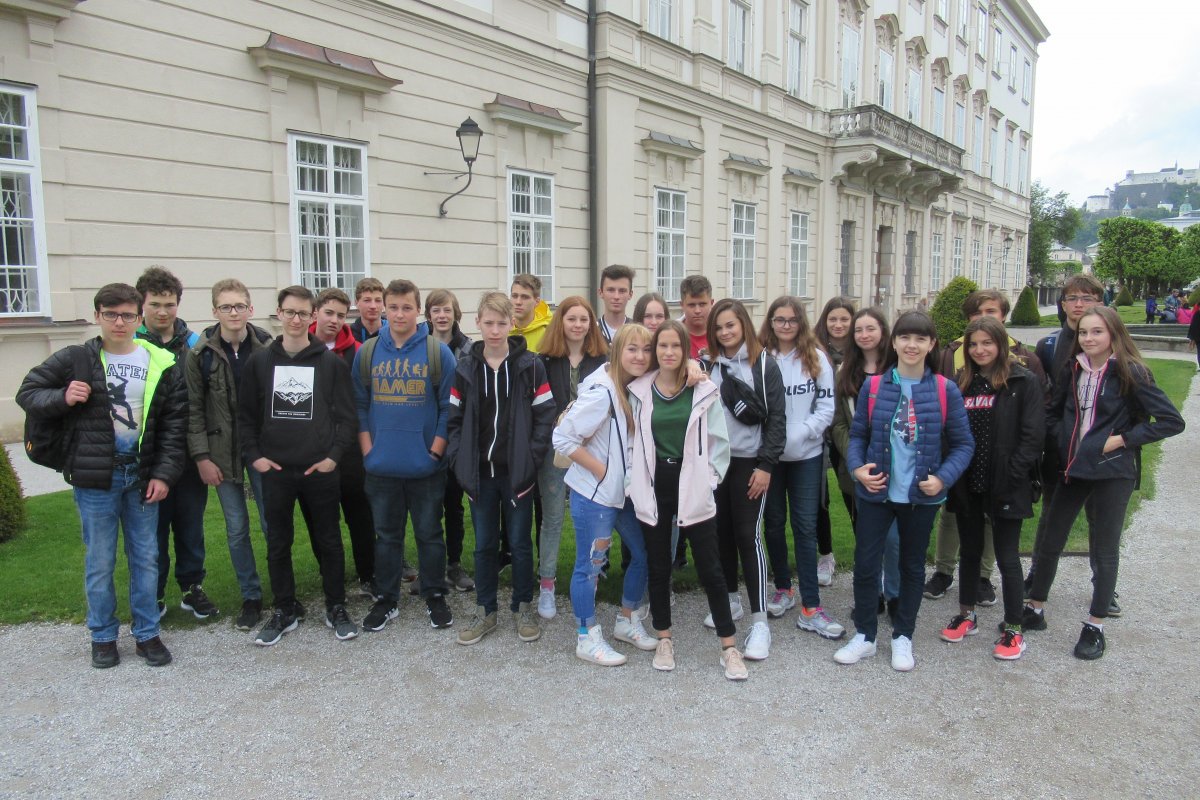 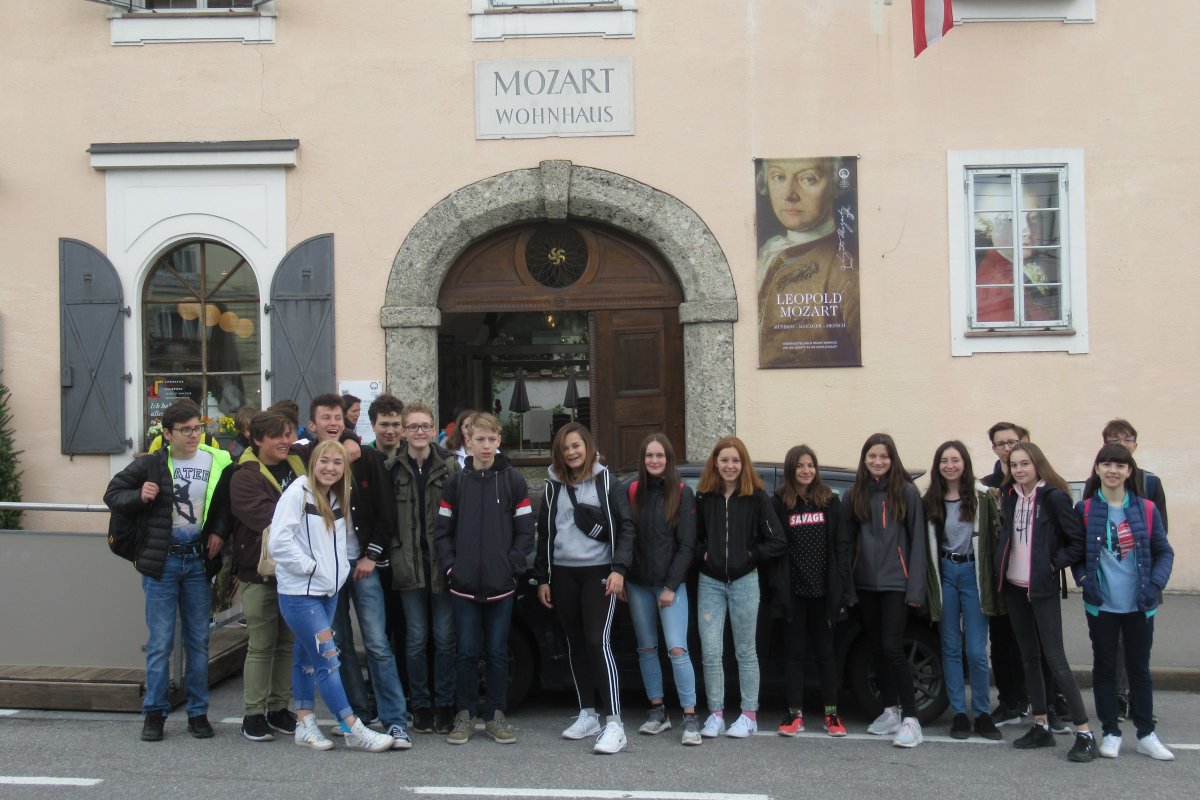 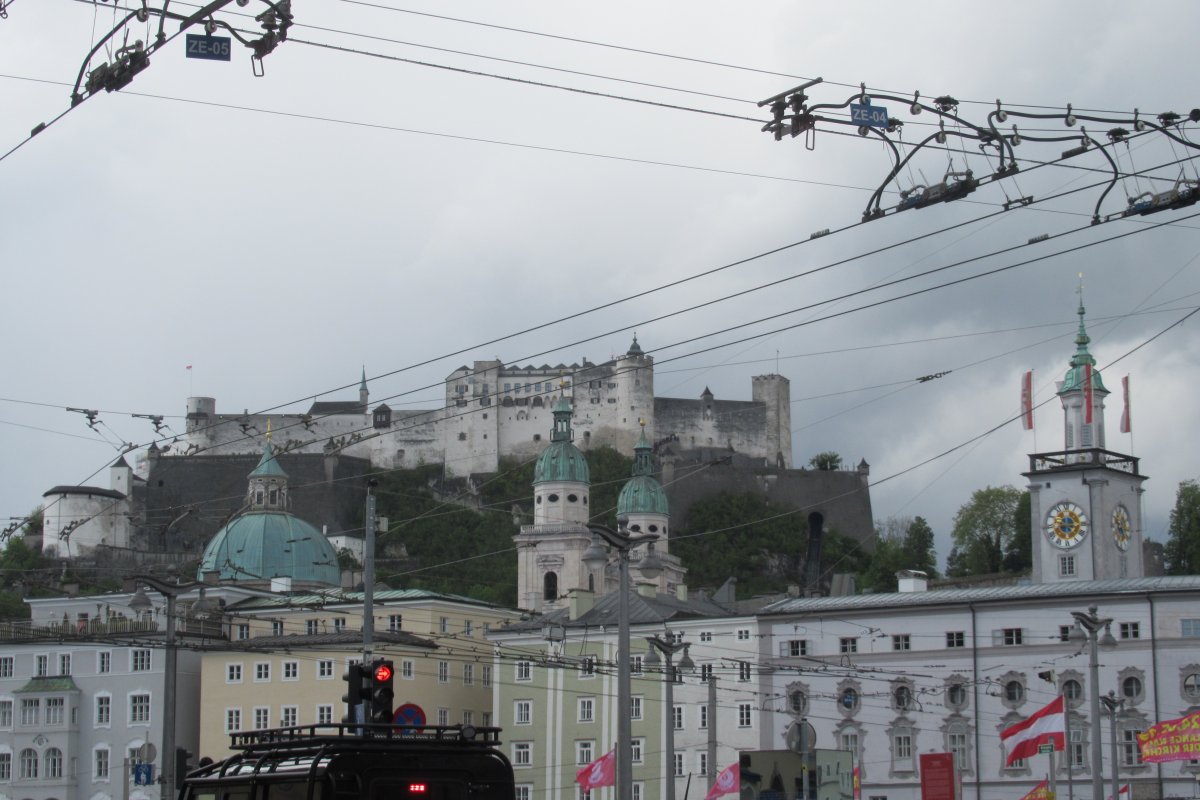 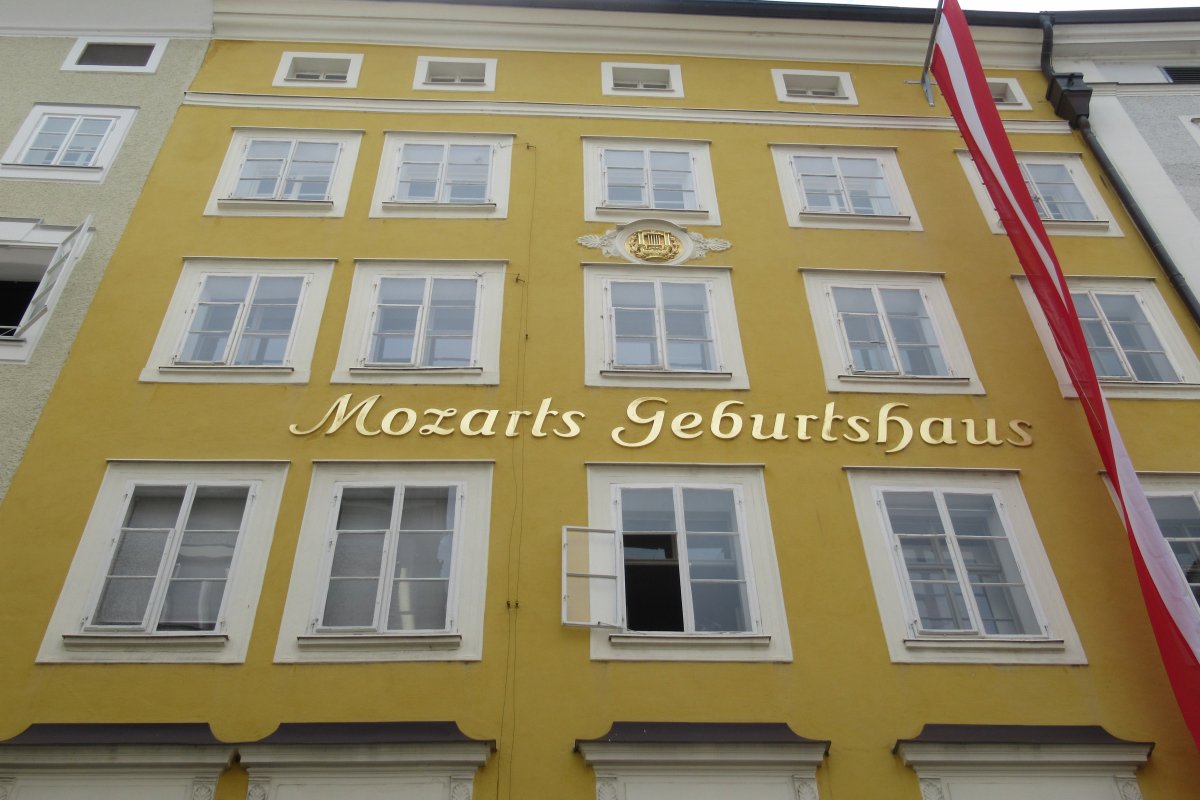 